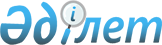 Қазақстан Республикасы Үкіметінің 2007 жылғы 2 ақпандағы N 78 қаулысына өзгерістер енгізу туралыҚазақстан Республикасы Үкіметінің 2007 жылғы 30 маусымдағы N 548 Қаулысы

      Қазақстан Республикасының Үкіметі  ҚАУЛЫ ЕТЕДІ: 

      1. "Қазақстан Республикасы Үкіметінің заң жобалау жұмыстарының 2007 жылға арналған жоспары туралы" Қазақстан Республикасы Үкіметінің 2007 жылғы 2 ақпандағы N 78  қаулысына  (Қазақстан Республикасының ПҮАЖ-ы, 2007 ж., N 3, 37-құжат) мынадай өзгерістер енгізілсін: 

      көрсетілген қаулымен бекітілген Қазақстан Республикасы Үкіметінің заң жобалау жұмыстарының 2007 жылға арналған жоспарында: 

      реттік нөмірі 9-жол алынып тасталсын;       реттік нөмірі 13-жолдың 2-бағанындағы»"Басқару қызметін құжаттамалық қамтамасыз ету туралы" деген сөздер»"Қазақстан Республикасының кейбір заңнамалық актілеріне құжаттамалық қамтамасыз ету мәселелері бойынша өзгерістер мен толықтырулар енгізу туралы" деген сөздермен ауыстырылсын. 

      2. Осы қаулы қол қойылған күнінен бастап қолданысқа енгізіледі.        Қазақстан Республикасының 

      Премьер-Министрі 
					© 2012. Қазақстан Республикасы Әділет министрлігінің «Қазақстан Республикасының Заңнама және құқықтық ақпарат институты» ШЖҚ РМК
				